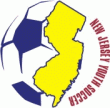 VOLUNTEER APPLICATIONNew Jersey Youth Soccer is a 501(c)(3) organization comprised of more than 100,000 players and 20,000+ coaches.  We strive to provide a fun, healthy and inspiring soccer platform through which our children can learn teamwork, leadership and respect.The majority of our organization’s workforce is comprised of volunteers.  Since the 1970s, these volunteers have been essential to making our programs, events, and tournaments run smoothly and efficiently.  Thank you for your interest in volunteering to build upon our rich tradition.NOTE: Please be advised that volunteer candidates may be required to pass a background check.CONTACT INFORMATIONCONTACT INFORMATIONName:Phone:Email Address:NJYS Affiliation (if applicable):Mailing Address:Mailing Address:PERSONAL STATEMENTPlease briefly explain the type of volunteer experience you seek and past volunteer experience you have.AVAILABILITYIndicate hours available per day and, under “Additional Comments,” provide details such as desired commitment per week/month and season of the year so that we can try to find the ideal match.Monday:Tuesday:Wednesday:Thursday:Friday:Additional Comments:SUPPORTING INFORMATIONResume (Please attach current resume or, if that is not available, complete the education section below.)School Name:Location:Grade Level:REFERENCES(include name, phone number and email addresses)Reference #1:Reference #2: